NEW！オープンコンペ「コカ・コーラ　カップ」（協賛）優勝：コカ・コーラ３箱5月26日（日）12：38FT（LT）,Wぺリア、セルフカート、食事なしビジター料金7,000円、参加料1,100円景品はコカ・コーラ社製品になります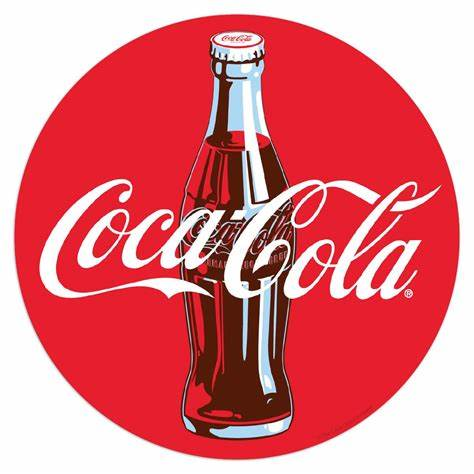 申し込みはお早めに‼　帯広CC　0155-65-2126